Муниципальное дошкольное образовательное учреждение МБДОУ детский сад «Родничок» Отчёт о работе кружка игры на детских музыкальных инструментах «Веселый оркестр» за 2020-2021 учебный годРуководитель кружка: Мельникова И.И.Игра на музыкальных инструментах - это один из видов детской исполнительской деятельности, которая чрезвычайно привлекает дошкольников. В процессе игры на музыкальных инструментах совершенствуются эстетическое восприятие и эстетические чувства ребенка. Она способствует становлению и развитию таких волевых качеств, как выдержка, настойчивость, целеустремленность, усидчивость, развивается память и умение сконцентрировать внимание.Когда ребенок слышит и сопоставляет звучание разных музыкальных инструментов, развиваются его мышление, аналитические способности. Игра на музыкальных инструментах развивает мускулатуру и мелкую моторику пальцев рук, способствует координации музыкального мышления и двигательных функций организма, развивает фантазию, творческие способности, музыкальный вкус, учит понимать и любить музыку.В соответствии с рабочей программой кружка игры на детских музыкальных инструментах «Веселый оркестр» на 2020-2021 учебный год мною, музыкальным руководителем Мельниковой И.И., была проведена следующая работа с детьми старшей группы.Сентябрь.Организационное занятие «Юные оркестранты»Знакомство с погремушкой и приёмами игры на ней.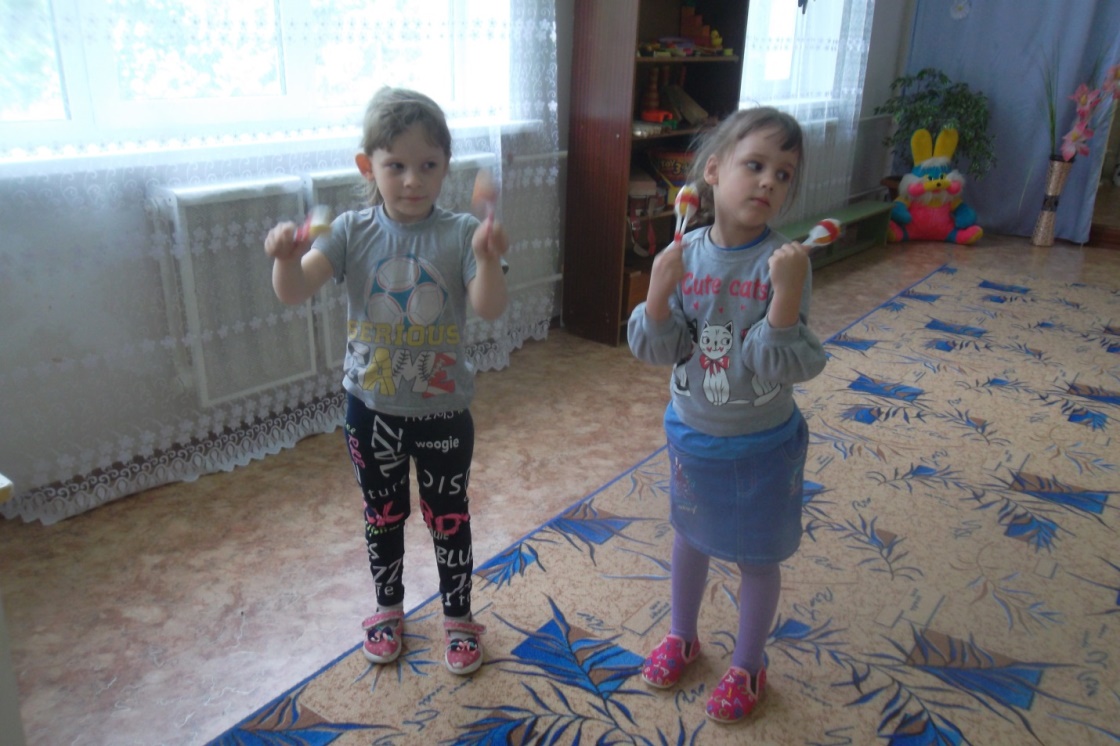 Октябрь.Бубен (устройство, разновидности,  приёмы игры на бубне)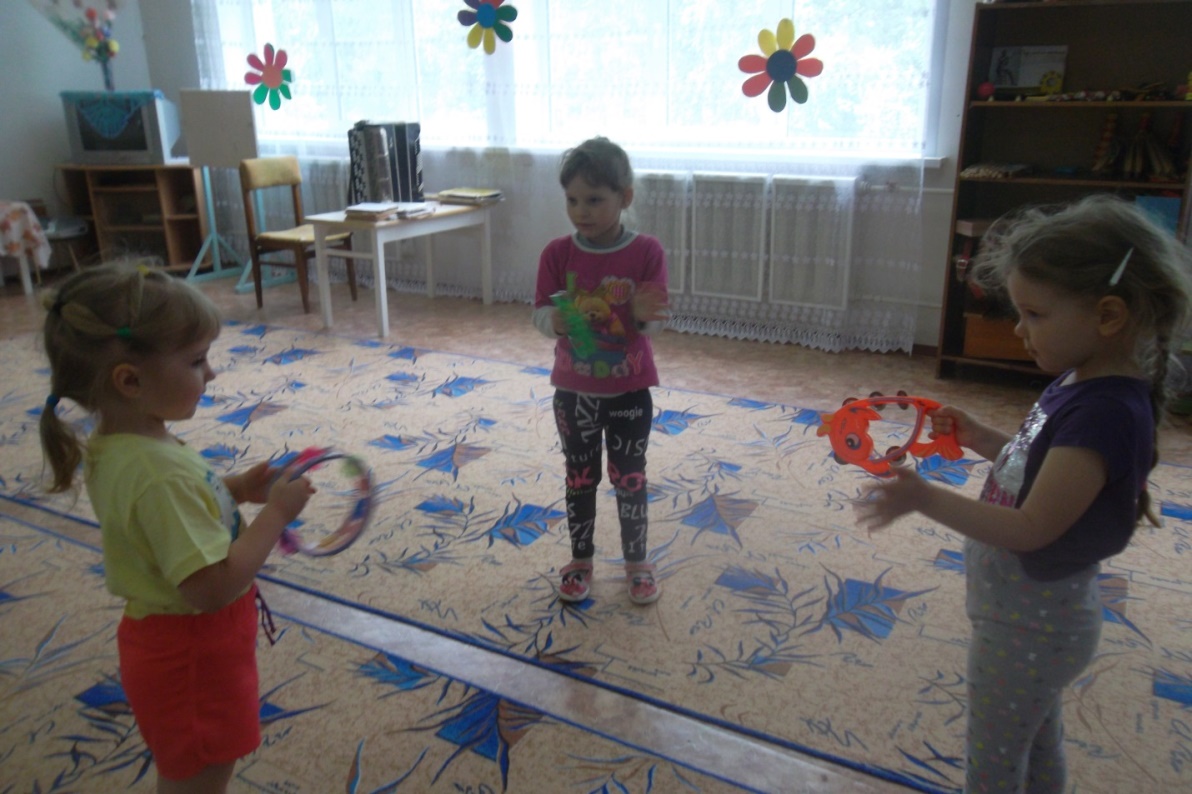 Ноябрь.Колокольчики ( строение, виды и игра на колокольчиках)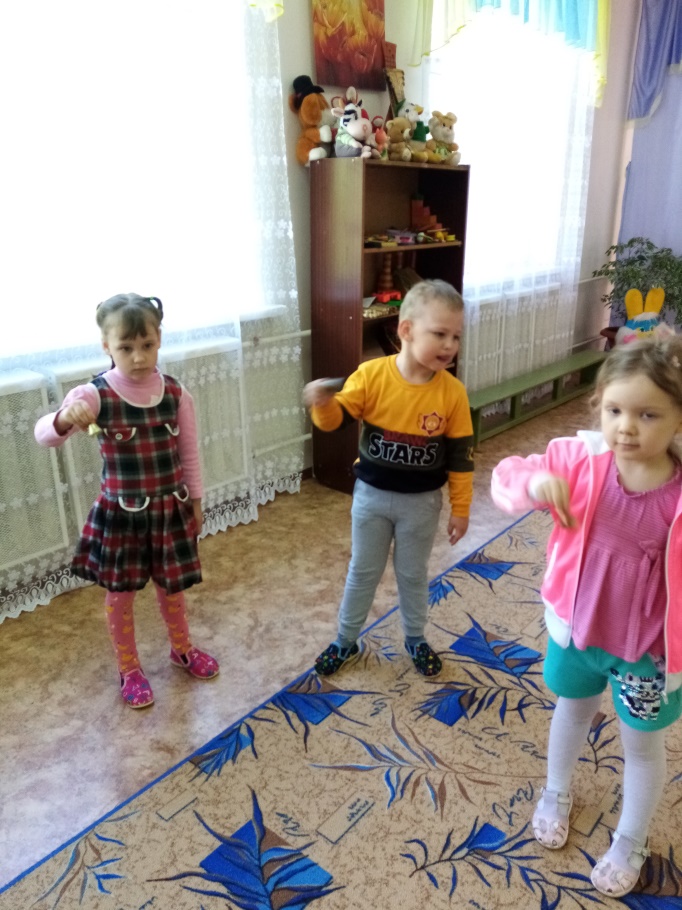 Декабрь.Барабан ( строение, звукоизвлечение, виды и игра на барабане) 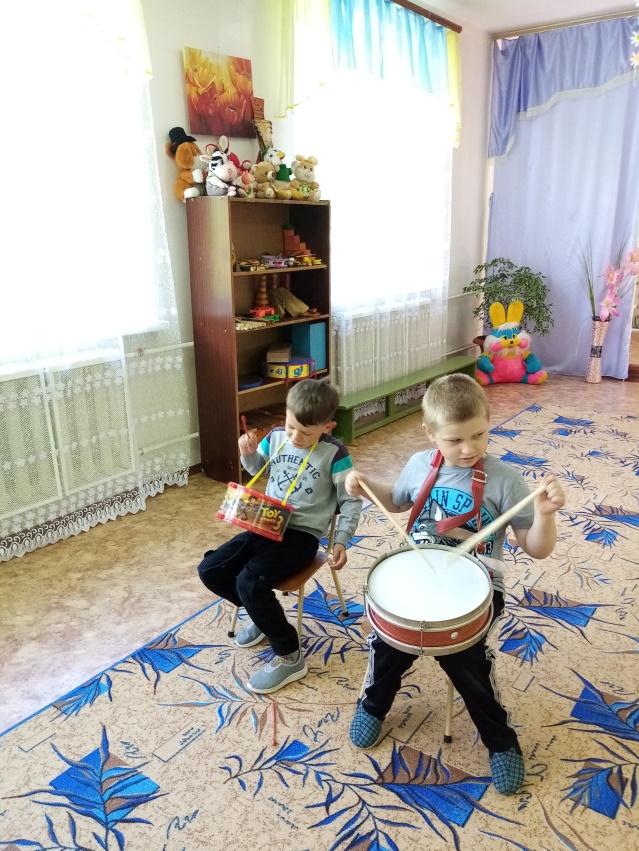 Январь.Музыкальные игрушки (неваляшки, волчки, шумовые коробочки)Повторение всех приёмов игры на погремушках, бубнах, колокольчиках и барабане. Закрепление полученных навыков.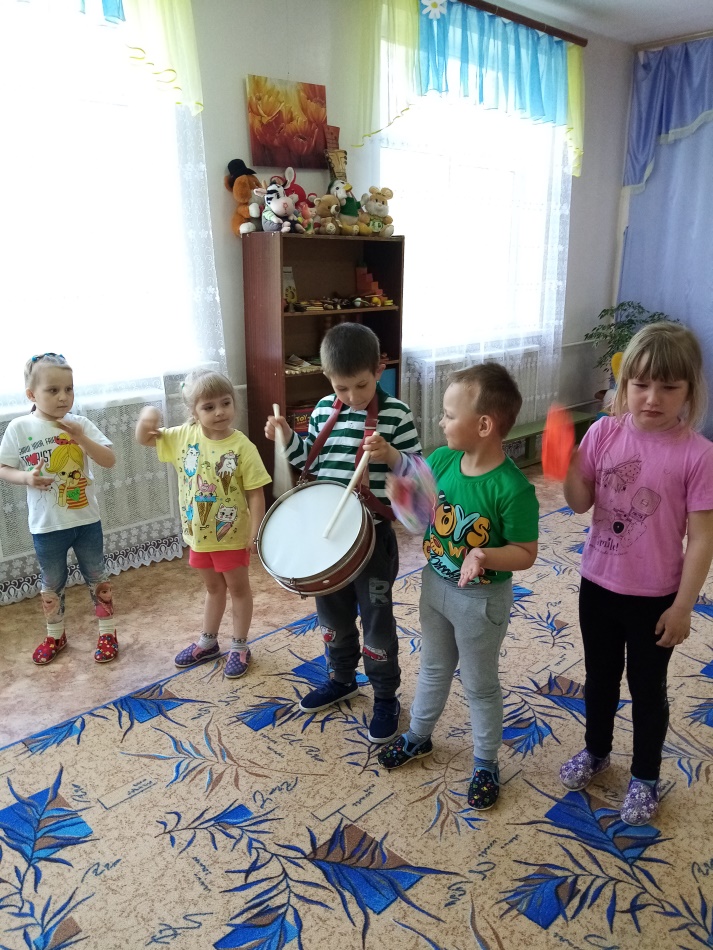 ФевральДеревянные ложки.Беседа о строении, знакомство с игрой на деревянных ложках, показ приёмов игры.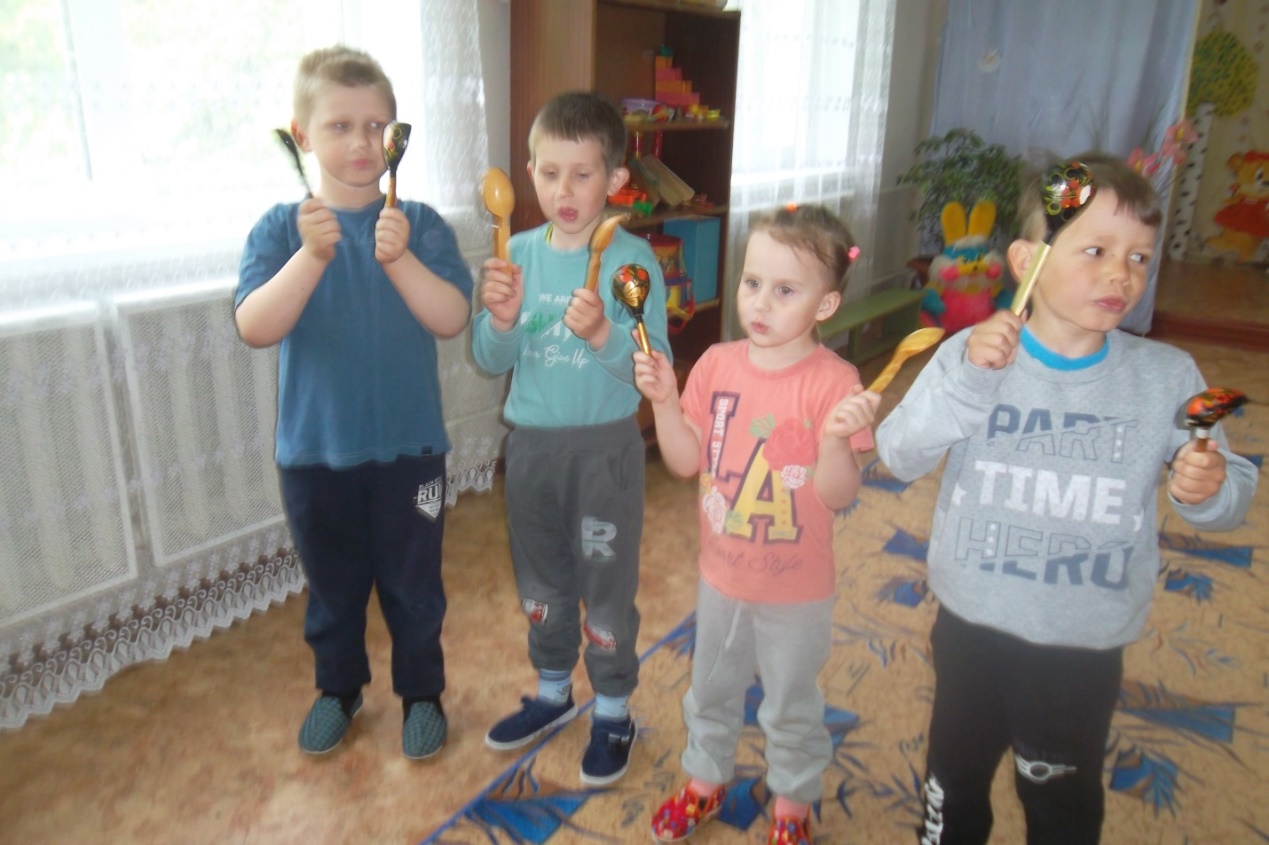 МартДеревянные палочки (приёмы игры на палочках)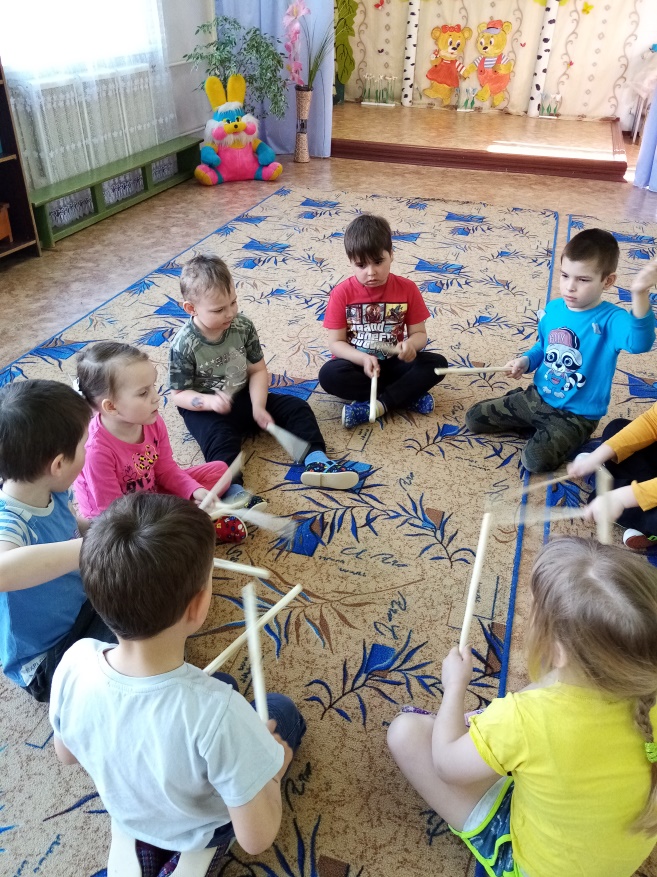 АпрельМеталлофон (знакомство и обучение игры на металлофоне)
Май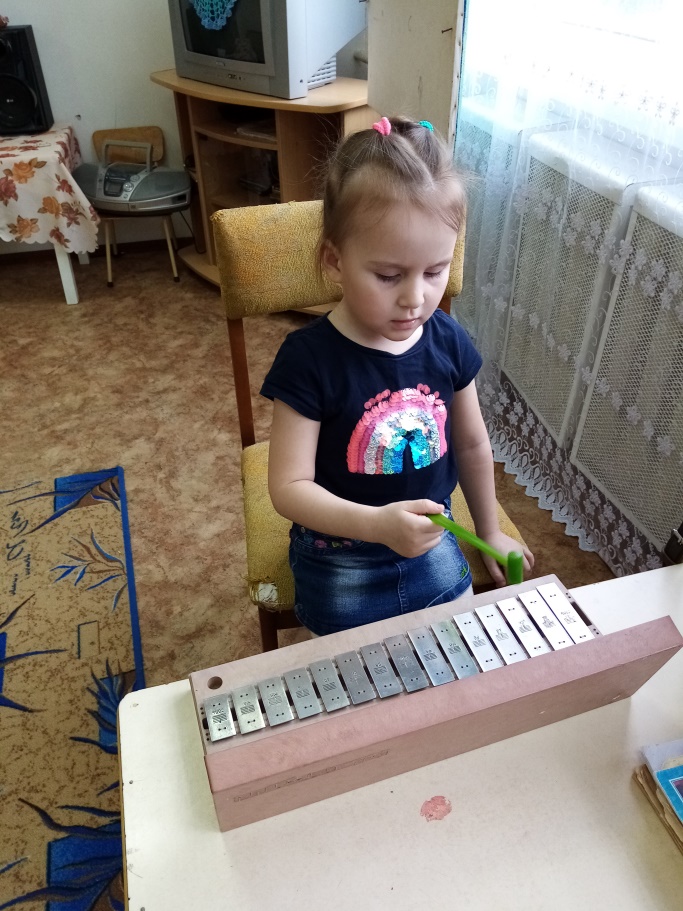 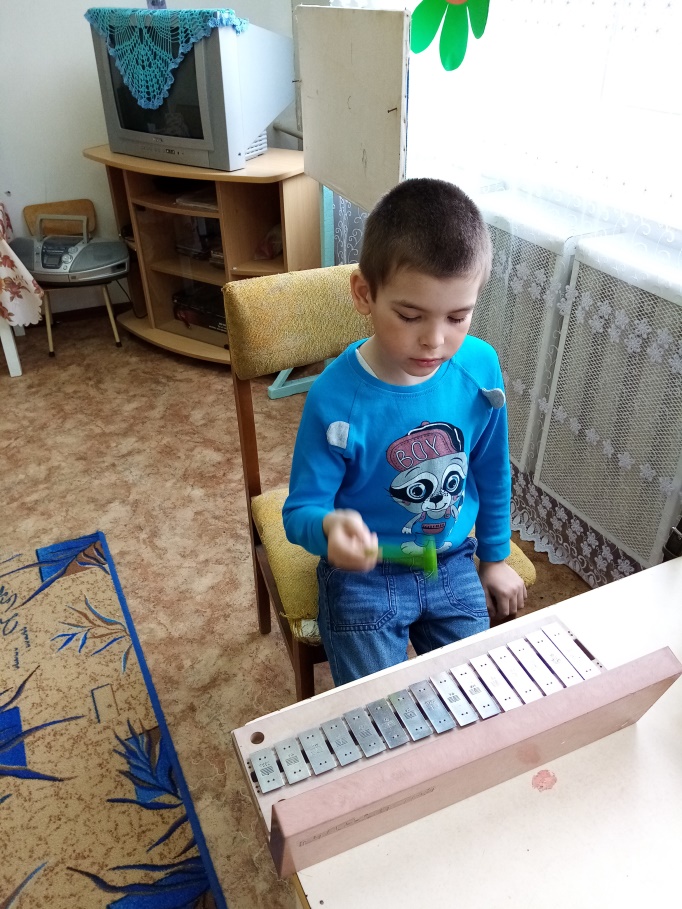 Обобщающие занятия по пройденному материалу. Итоговый концерт для детей младшей группы «Весёлый оркестр» 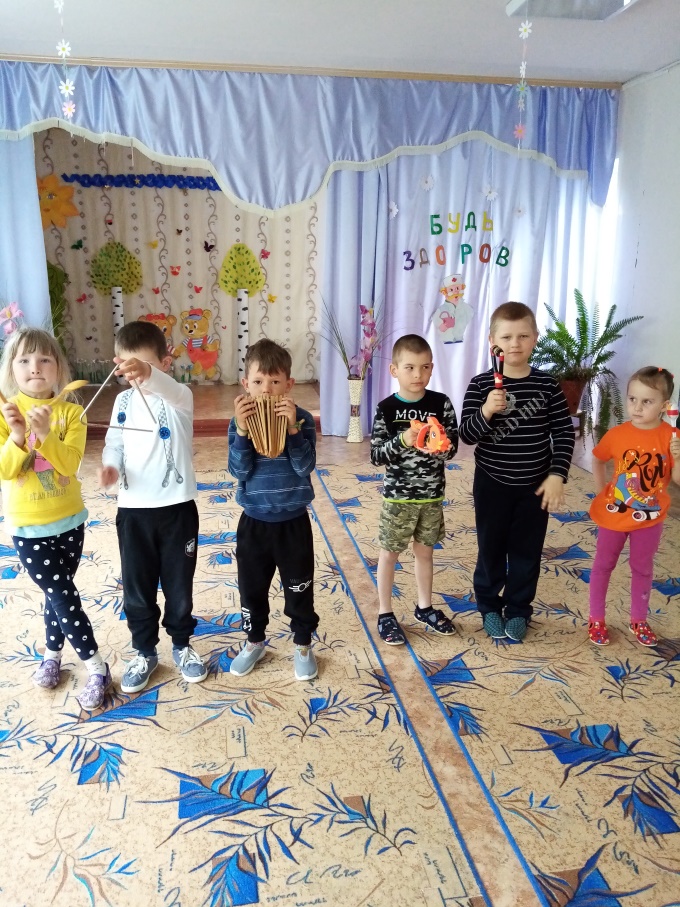 